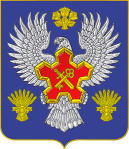 ВОЛГОГРАДСКАЯ ОБЛАСТЬ П О С Т А Н О В Л Е Н И ЕАДМИНИСТРАЦИИ ГОРОДИЩЕНСКОГО МУНИЦИПАЛЬНОГО РАЙОНАот 11 апреля 2016 г. № 241О подготовке проекта о внесении изменений в Генеральный план Вертячинского сельского поселения Городищенского муниципального районаВ целях уточнения назначения территорий Вертячинского сельского поселения Городищенского муниципального района, исходя из социальных, экономических, экологических и иных факторов для обеспечения устойчивого развития территории поселения, обеспечения интересов граждан и их объединений, в соответствии с Градостроительным кодексом РФ, ст. 14 Федерального закона от 06.10.2003 № 131-ФЗ «Об общих принципах организации местного самоуправления в Российской Федерации», постановляю:Приступить к подготовке проекта о внесении изменений в Генеральный план Вертячинского сельского поселения Городищенского муниципального района.Поручить комиссии по подготовке и проведению публичных слушаний по вопросам местного значения Городищенского муниципального района Волгоградской области провести работы по подготовке проекта внесения изменений в Генеральный план Вертячинского сельского поселения Городищенского муниципального района в порядке, предусмотренном Градостроительным кодексом РФ.Опубликовать настоящее постановление в газете «Междуречье» и на официальном сайте администрации Городищенского муниципального района в сети интернет.Со дня опубликования настоящего постановления заинтересованные лица вправе представить в администрацию Городищенского муниципального района по адресу: Волгоградская область, Городищенский район, р.п. Городище, пл. 40-летия Сталинградской битвы, д.1 свои предложения по внесению изменений в Генеральный план Вертячинского сельского поселения Городищенского муниципального района.5.Контроль за исполнением настоящего постановления возложить на
заместителя главы администрации Городищенского муниципального района Н.Н. Молчанова.Врио главы администрации Городищенского муниципального района                                                                        С.П. Чумаков                             